  MADONAS NOVADA PAŠVALDĪBA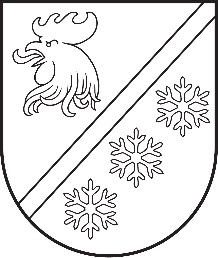 Reģ. Nr. 90000054572Saieta laukums 1, Madona, Madonas novads, LV-4801 t. 64860090, e-pasts: pasts@madona.lv ___________________________________________________________________________MADONAS NOVADA PAŠVALDĪBAS DOMESLĒMUMSMadonā2024. gada 29. februārī						        	     		        Nr. 78								                  (protokols Nr. 4, 19. p.)Par grozījumiem Madonas novada pašvaldības domes 26.08.2021. lēmumā Nr. 168 “Par  Pašvaldības iepirkumu komisijas izveidošanu un sastāva apstiprināšanu”Ar Madonas novada pašvaldības domes 26.08.2021. lēmumu Nr. 168 “Par  Pašvaldības iepirkumu komisijas izveidošanu un sastāva apstiprināšanu” (protokols Nr. 8, 47. p.), ir izveidota Madonas novada pašvaldības iepirkumu komisija un ir apstiprināts tās sastāvs.Pašvaldības iepirkumu komisijas locekle Signe Arcimoviča ir iesniegusi iesniegumu par atbrīvošanu no komisijas locekles amata, tā rezultātā ir nepieciešams grozīt iepirkumu komisijas sastāvu. Priekšlikums izslēgt no Pašvaldības iepirkumu komisijas sastāva komisijas locekli Signi Arcimoviču. Pamatojoties uz Publisko iepirkumu likuma 24. pantu, Pašvaldību likuma 10. panta pirmās daļas 21. punktu, atklāti balsojot: PAR -  14 (Agris Lungevičs, Aigars Šķēls, Aivis Masaļskis, Andris Sakne, Artūrs Čačka, Artūrs Grandāns, Arvīds Greidiņš, Gatis Teilis, Guntis Klikučs, Iveta Peilāne, Kaspars Udrass, Sandra Maksimova, Valda Kļaviņa, Zigfrīds Gora), PRET - NAV, ATTURAS - NAV, Madonas novada pašvaldības dome NOLEMJ:Veikt šādus grozījumus Madonas novada pašvaldības domes 26.08.2021. lēmumā Nr. 168 “Par Pašvaldības iepirkumu komisijas izveidošanu un sastāva apstiprināšanu” (protokols Nr. 8, 47. p.): svītrot  lēmuma  2.3.2. punktu;izteikt lēmuma 4. punktu šādā redakcijā: “4. Noteikt, ka Pašvaldības iepirkumu komisijas sekretāres pienākumus veic komisijas locekle Laura Finartija”.Uzdod Juridiskajai un personāla nodaļai veikt grozījumus Madonas novada pašvaldības valsts amatpersonu sarakstā Valsts ieņēmumu dienesta datu bāzē likumā “Par interešu konflikta novēršanu valsts amatpersonu darbībā”.Lēmums stājas spēkā 06.03.2024.Kontroli par lēmuma izpildi uzdot pašvaldības izpilddirektoram.              Domes priekšsēdētājs					             A. Lungevičs	Zāle 26486811